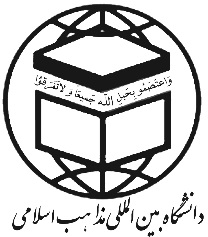 فرم تأیید مقالۀ جایگزین امتحان جامع مقطع دکتری  الف) مشخصات دانشجوی متقاضی: اینجانب .....................................................................................به شماره دانشجویی:  .................................................................   دانشجوی مقطع دکتری رشتۀ:  ......................................................  ورودی  ............................................................. متقاضی استفاده از تسهیلات مقالۀ جایگزین امتحان جامع می باشم.ب) مشخصات مقاله:ج) نمرهتاریخ و امضای مدیر گروهشرایط پذیرش مقاله به عنوان جایگزین امتحان جامعیک مقالۀ علمی – پژوهشی چاپ شده یا دو مقالۀ علمی ترویجی چاپ شده در مجلات مورد تأیید وزارتین یا مدیریت حوزۀ علمیه (تأییدیه معتبر نیز قابل پذیرش می باشد)مقاله مستقل (دانشجو به تنهایی نوشته باشد) یا با مشارکت یکی از اعضای هیئت علمی دانشگاه بین المللی مذاهب اسلامیتناسب مقاله با رشته دانشجو انتساب مقاله به دانشگاه مذاهب اسلامی: (به عنوان مثال: آقا/خانم....دانشجوی دکتری تخصصی رشته ….… دانشگاه بین المللی مذاهب اسلامی)چاپ مقاله در زمان تحصیل دانشجو در مقطع دکتری                تاریخ و امضای دانشجوتاریخ و امضاء کارشناس مسئول پایان نامه ها و رساله ها1- عنوان........................................................................................................................... همکاران:   ......................................................................................................................عنوان مجله:  ................................................................................................................... تاریخ پذیرش:  ...............................................................................................................نوع مقاله: علمی ـ پژوهشی علمی ـ ترویجی ISI ISC سایر: ...........................2- عنوان:........................................................................................................................	همکاران:..........................................................................................................................عنوان مجله:.................................................................................................................... 	            تاریخ پذیرش:..................................................................................................................                  نوع مقاله: علمی ـ پژوهشی علمی ـ ترویجی ISI ISC سایر: ...........................علت مخالفت (در صورت مخالفت):علت مخالفت (در صورت مخالفت):تاریخ و امضایمسئول مجلاتبا توجه به پذیرش مقاله / مقالات نامبرده به عنوان جایگزین آزمون جامع، نمره دانشجو:  (به عدد) ........................................................................ (به حروف) ..................................................................................................................................................... اعلام میگردد (بین 16 تا 20).دستور ثبت نمره:تاریخ و امضای مدیر آموزش و تحصیلات تکمیلیدرج نمره در سامانۀ گلستان:تاریخ و امضای کارشناس امور آزمونهابایگانی اصل فرم در پرونده دانشجو:تاریخ و امضای کارشناس بایگانی